BetreffSehr geehrte Damen und Herren,Mit freundlichen GrüßenDr. Max Mustermann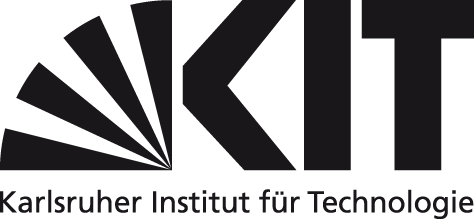 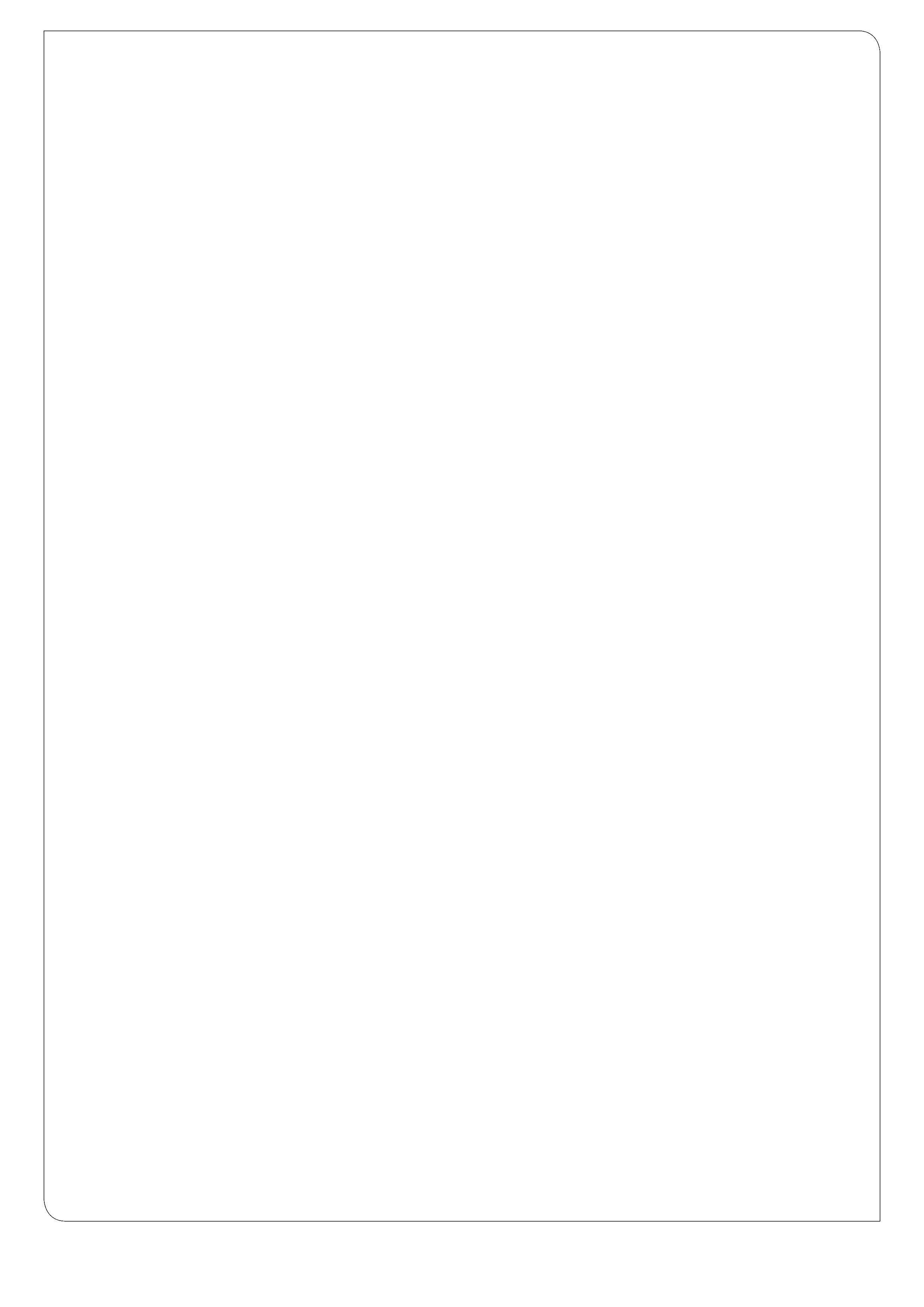 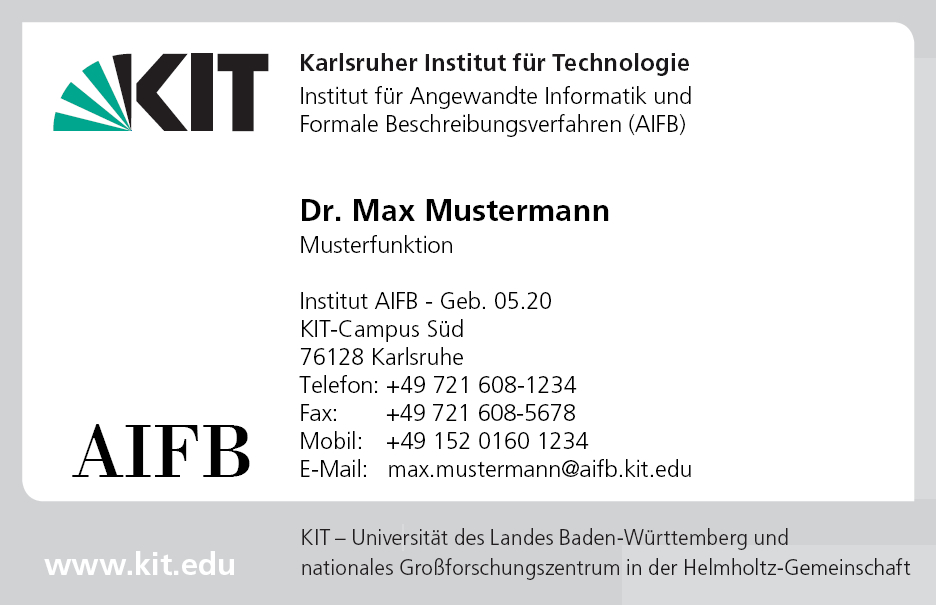 Institut für Angewandte Informatik  und Formale BeschreibungsverfahrenInstitut für Angewandte Informatik  und Formale BeschreibungsverfahrenKIT-Campus Süd, Institut AIFB – Geb. 11.40, 76128 Karlsruhe
Dr. Max Mustermann
Dr. Max MustermannTelefon:	+49 721 608-xxxxFax:	+49 721 608-xxxxE-Mail:	max.mustermann@kit.eduWeb:	www.aifb.kit.eduDatum:	xx.xx.xxxxTelefon:	+49 721 608-xxxxFax:	+49 721 608-xxxxE-Mail:	max.mustermann@kit.eduWeb:	www.aifb.kit.eduDatum:	xx.xx.xxxx